      S a m o d z i e l n yPubliczny Ośrodek ZdrowiaZelgno 24A, 87-140 Chełmża tel.56675 98 84 Regon 871076543    Poradnia Lekarza POZ kody resortowe : V-OI , VII-OOI , VIII-OOIO    T0029/POZ/2020ZARZĄDZENIE nr 1/03/2020Kierownika Samodzielnego Publicznego Ośrodka Zdrowia w Zelgnie.         z dnia 13.03.2020 dotyczące zmiany organizacji pracy i funkcjonowania Zakładu.W związku z panującą pandemią koronawirusa, w celu ograniczenia i zminimalizowania zagrożeń                       z tego płynących dla pacjentów jak i pracowników zarządzam wprowadzenie z dniem 16.03.2020 następujących zmian:1/ Zamknięte zostaną główne drzwi wejściowe do przychodni.2/ Kontakt z placówką tylko telefoniczny bądź e-mail (podane poniżej).3/ Przy wejściu głównym zamontowano dzwonek.4/ Wszystkim pacjentom w pierwszej kolejności udzielane są teleporady. Po konsultacji telefonicznej lekarz podejmuję decyzję czy wizyta w poradni jest konieczna, jeśli tak to pacjent zostanie umówiony na konkretną godzinę.5/ Pracownik rejestracji zobowiązany jest do zbierania wywiadu dotyczącego obecnego stanu zdrowia pacjenta pod kątem możliwości infekcji wywołanej koronawirusem; - w przypadku zgłoszenia telefonicznego pacjenta u którego istnieją objawy /gorączka, kaszel, duszność / lub wywiad epidemiologiczny wskazujący na możliwość wystąpienia choroby — pacjent zostanie poinformowany o konieczności zgłoszenia się do szpitala zakaźnego transportem własnym.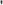 6/  Pacjentowi podejrzanemu o zarażenie wirusem COVID 19 kategorycznie zabrania się przyjścia do placówki POZ.7/ Po każdych dwóch godzinach pracy gabinetów SPOZ zarządzam dezynfekcję powierzchni, klamek oraz wietrzenie pomieszczeń. Pomieszczenia sanitarne i korytarze — dezynfekcja i sprzątanie co 4 godziny.8/ Gabinety: Fizjoterapii , Stomatologii świadczące planowane usługi medyczne zobowiązane są do poinformowania pacjentów o możliwości przełożenia świadczeń medycznych na termin późniejszy.9/ Zobowiązuję wszystkich pracowników do przestrzegania wszystkich wytycznych, które mogą ulec zmianie w zależności od sytuacji epidemiologicznej.10/ Pracownikom świadczącym usługi w SPOZ w Zelgnie zalecam stosowanie środków ochrony osobistej (masek oraz rękawic jednorazowych). W przypadku badania pacjenta podejrzanego o zachorowanie COVID 19 konieczne pełne zabezpieczenie ( fartuch, maska, okulary, rękawice ).Numery telefonów do SPOZ w Zelgnie:rejestracja: 56 675 98 84 stomatologia: 698435292 rehabilitacja: 535198237 e-mail: spozzelgno@gmail.com lub 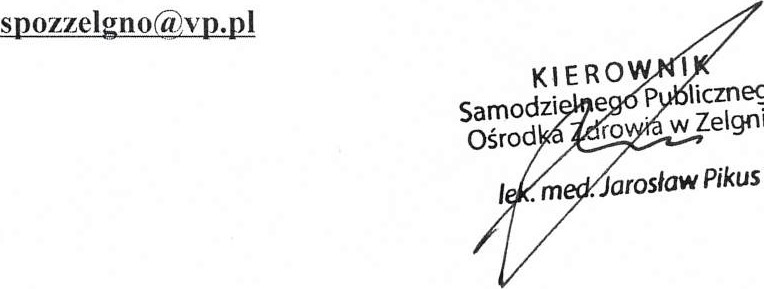 